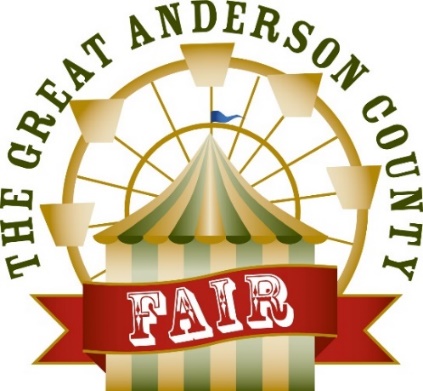                                                            2024 Daily Gate and Ride SpecialsMay 2 – 12, 2024 | Anderson Sports and Entertainment CenterThursday, May 2nd	FREE Admission with Food Drive/$20 Pay-One-Price Unlimited Rides (Per Person)Friday, May 3rd	Senior Citizens Day- 55 and older admitted FREE/$25 Pay-One-Price Unlimited Rides (Per Person)Saturday, May 4th	11 a.m.-Noon - FREE admission and rides			Pay One Price- $30 Unlimited Rides (Per Person. Does NOT include admission)Sunday, May 5th	School Special- 12:30 p.m.- 2 p.m.- FREE Admission and Rides for students 			(Must have School Special ticket)                                           Pay One Price- $25 Unlimited Rides (Per Person. Does NOT include admission)Monday, May 6th	Student Day- 18 and under admitted FREE			Pay One Price- $20 Unlimited Rides (Per Person. Does NOT include admission)Tuesday, May 7th	Teacher Tuesday – All teachers admitted free with valid school ID                                             $20 Unlimited Rides (Per Person. Does NOT include admission)                                                                                                                                                                          Wednesday, May 8th	College Day – Free admission for College Students with Valid College ID. 						Pay One Price- $20 Unlimited Rides (Per Person. Does NOT include admission)Thursday, May 9th	Hero’s Day- All active, reserve, or retired military veterans, law enforcement, fire fighters, first responders, and healthcare workers are admitted FREE with valid ID. 	Pay One Price- $20 Unlimited Rides (Per Person. Does NOT include admission)Friday, May 10th	Pay One Price- $25 Unlimited Rides (Per Person. Does NOT include admission)Saturday, May 11th	11 a.m.- Noon. - FREE admission and rides			Pay One Price- $30 Unlimited Rides (Per Person. Does NOT include admission)    Sunday, May 12th	Mother’s Day Special – All moms admitted FREE                                           Last Blast! Pay One Price- $25 Unlimited Rides (Per Person. Does NOT include admission)***NEW YOUTH ATTENDANCE POLICY: NO INDIVIDUAL UNDER THE AGE OF 17 WILL BE ADMITTED WITHOUT A PARENT AT ALL TIMES DURING THE FAIR***